Пожарная безопасность в жилых помещенияхДля надежной защиты дома от пожаров, необходимо помнить, что не допускается:
 - Оставлять без присмотра газовые и электронагревательные приборы.
 - Разрешать детям играть с огнем, спичками, зажигалками.
 - Обертывать электрические лампы бумагой, материей и другими сгораемыми материалами.
 - Подвешивать электрические провода на гвоздях, на металлических предметах.
 - Включать в одну штепсельную розетку несколько электрических приборов одновременно.
 - Применять самодельные электрические предохранители (жучки).
 - Включать электронагревательные приборы в неисправные штепсельные розетки.
          В целях предупреждения и ограничения распространения пожаров на чердаках и в подвалах жилых домов необходимо соблюдать ряд правил:
 - Люки чердаков должны быть закрыты на замки.
 - Не допускать на чердаке сушки белья и складирования каких-либо сгораемых материалов.
 - Подвальное помещение каждой секции должно быть разделено между собой несгораемыми кирпичными перегородками.
 - Каждая секция подвала должна иметь самостоятельный выход наружу, не связанный с выходами из квартир, и два окна.
 - Не допускать устройства на лестничных клетках и под лестничными маршами кладовок.
 - Не строить сараи в технических подпольях жилых домов.
 - Содержать подвалы в чистоте.
 - Входные двери подвала закрывать на замки.
 
 - Не допускать посещения подвального помещения с открытым огнем, спичками, свечами.
 - У каждого входа в подвал должен быть «План подвала» и «Правила посещения подвального помещения».
 - Для осветительных приборов подвала обязательно наличие плафонов.
 Будьте осторожны при обращении с огнем!
 Не забывайте проверять, все ли действия по предотвращению пожара выполнены. Ели же было замечено возгорание, необходимо немедленно вызвать службу пожарной охраны по телефону – 01, указать точный адрес места возникновения огня. До прибытия пожарной охраны приступить к тушению пожара, используя для этого имеющиеся средства.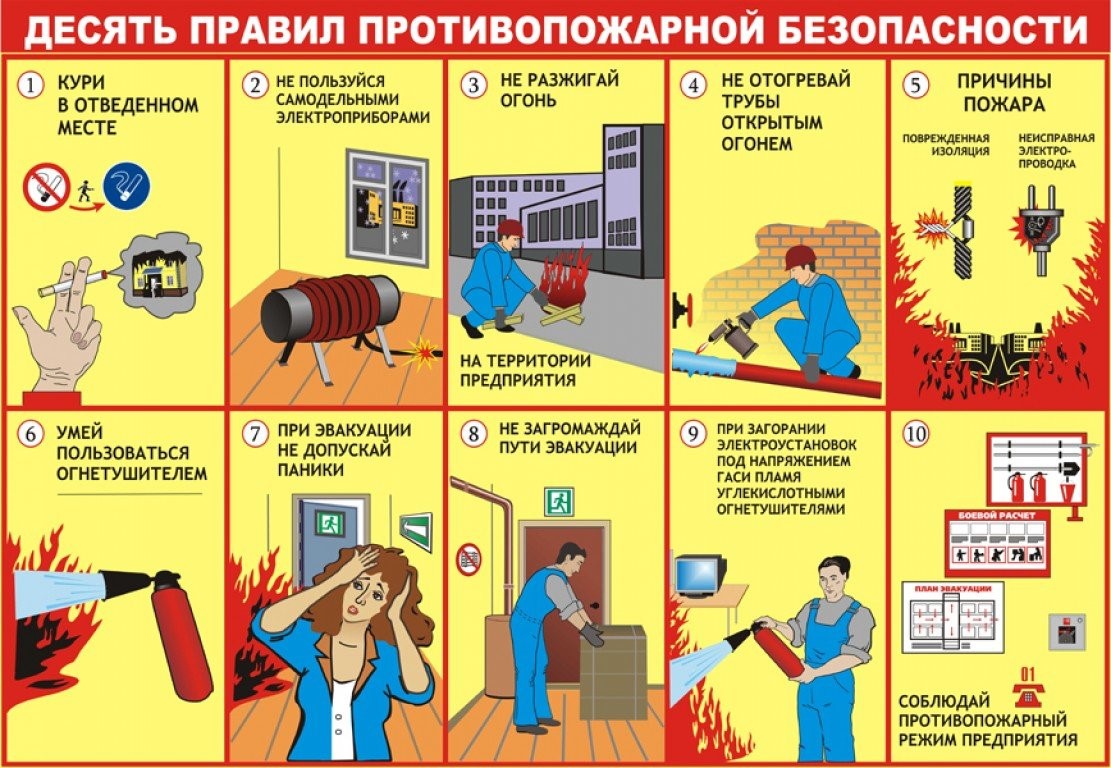 